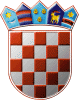 	REPUBLIKA HRVATSKA	DRŽAVNO IZBORNO POVJERENSTVO	REPUBLIKE HRVATSKEKLASA:	003-08/20-01/01URBROJ:	507-02/05-20-38/1Zagreb, 	30. lipnja 2020.IZVADAK IZ ZAPISNIKA213. sjednice Državnog izbornog povjerenstva Republike Hrvatskeodržane 30. lipnja 2020. u 12,00 sati u sjedištu Državnog izbornog povjerenstva Republike Hrvatske, Visoka 15, Zagreb.D N E V N I   R E DOdlučivanje o zahtjevu političke stranke Most nezavisnih lista – MOST za promatranje rada biračkih odbora na biračkim mjestima u inozemstvu na izborima zastupnika u Hrvatski sabor 2020.Odlučivanje o zahtjevu udruge Klub Ljubušaka Zagreb za promatranje rada biračkih odbora na biračkim mjestima u inozemstvu na izborima zastupnika u Hrvatski sabor 2020.Odlučivanje o zahtjevu udruge Institut za sportsku medicinu i unapređenje zdravlja za promatranje rada biračkih odbora na biračkim mjestima u inozemstvu na izborima zastupnika u Hrvatski sabor 2020.Odlučivanje o zahtjevu Gradskog izbornog povjerenstva Grada Đakova vezano uz epidemiološke mjere u Gradu Đakovua) Donošenje Odluke o određivanju naknade za rad biračkim odborima na biračkim mjestima u Republici Hrvatskojb) Donošenje Odluke o određivanju naknade za rad biračkim odborima na biračkim mjestima u diplomatsko-konzularnim predstavništvimaRaznoDnevni red je prihvaćen te je na sjednici usvojeno:Ad.1.  Rješenje kojim se političkoj stranci Mosta nezavisnih lista – MOST dozvoljava promatranje rada biračkih odbora na biračkim mjestima u inozemstvuAd.2. Rješenje kojim se udruzi Klub Ljubušaka Zagreb dozvoljava promatranje rada biračkih odbora na biračkim mjestima u inozemstvuAd.3. Rješenje kojim se udruzi Institut za sportsku medicinu i unaprjeđenje zdravlja ne dozvoljava promatranje rada biračkih odbora na biračkim mjestima u inozemstvuAd.4. Zaključci vezani uz zahtjev Gradskog izbornog povjerenstva Grada Đakova vezano uz epidemiološke mjere u Gradu ĐakovuAd.5. a) Odluka o određivanju iznosa naknade za rad biračkim odborima na biračkim mjestima u Republici Hrvatskoj	b) Odluka o određivanju iznosa naknade za rad biračkim odborima na biračkim mjestima u diplomatsko-konzularnim predstavništvimaAd.6. Razno                     Tajnica                            		                           Predsjednik   Albina Rosandić, v.r.                    			  	  Đuro Sessa, v.r.